附件3送考车辆通行证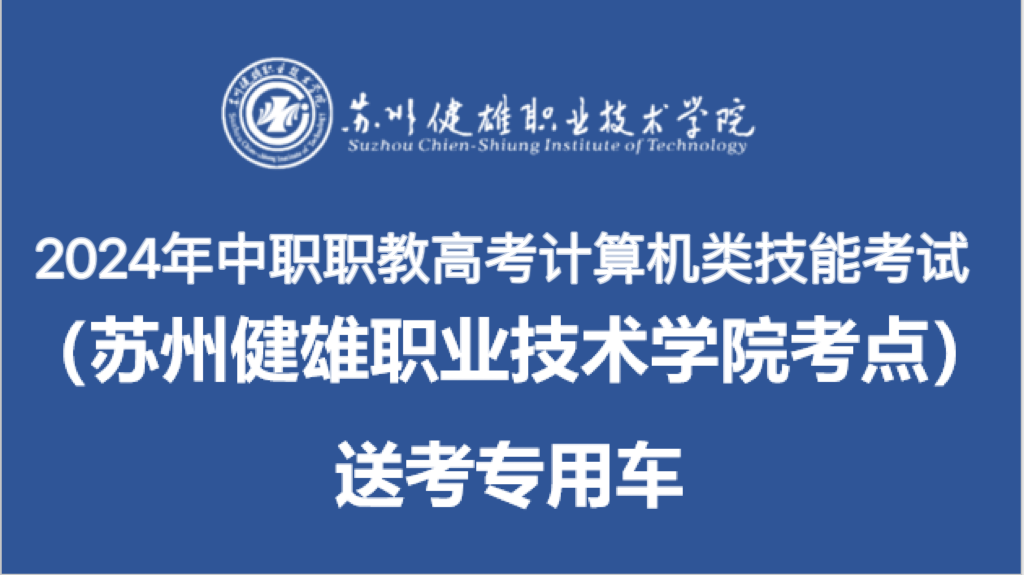 